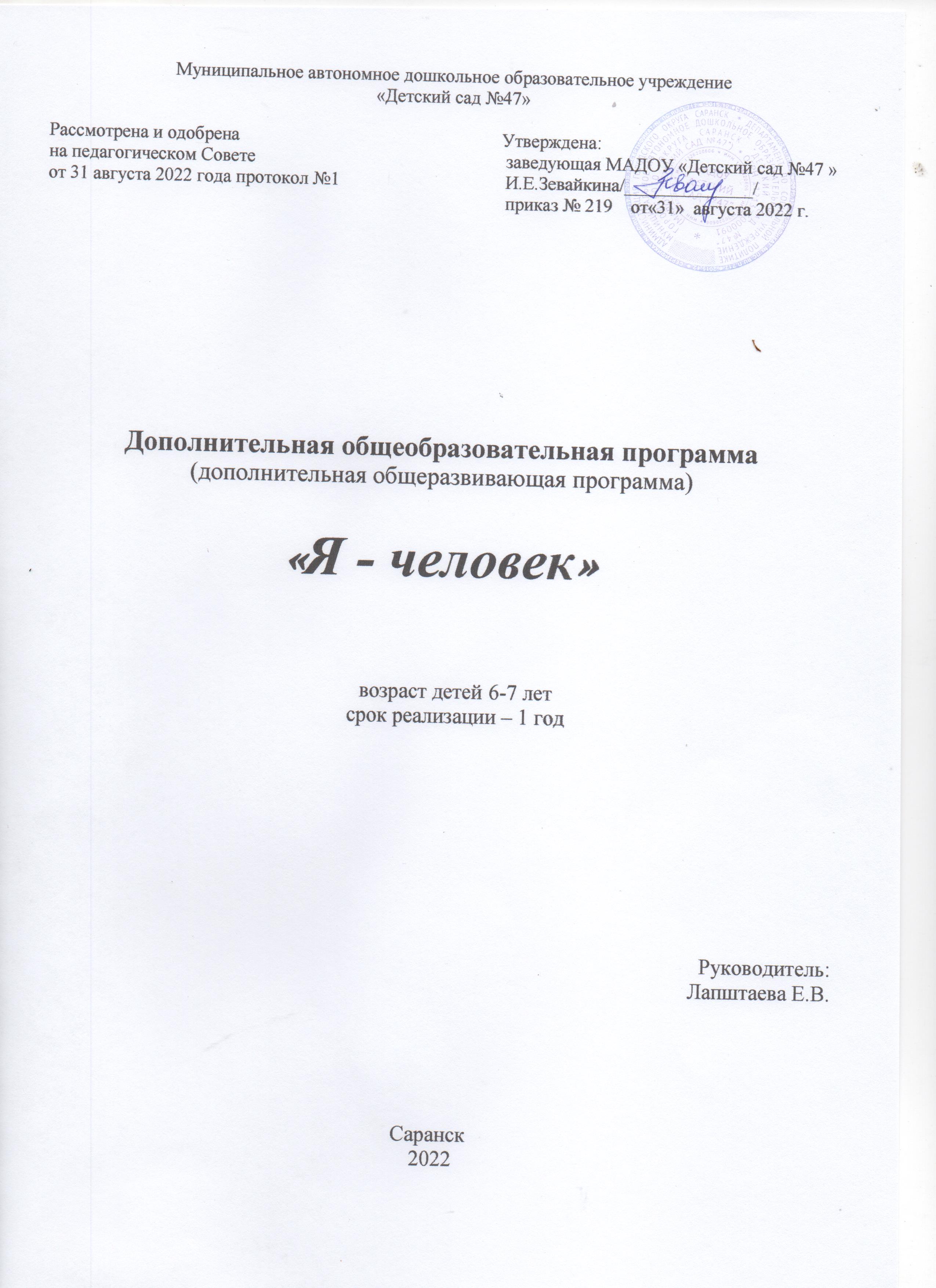 СОДЕРЖАНИЕ. 1.	Паспорт программы2.	Пояснительная записка2.1	Направленность программы2.2	Новизна программы2.3	Актуальность программы2.4	Отличительные особенности программы2.5	Цель и задачи программы2.6	Принципы  программы2.7	Формы и режим занятий3.	Ожидаемые результаты и способы их проверки4.	Учебный план5.	Учебно-тематический план занятий6.	Материально-технические средства оснащения при реализации программы7.	Перспективный план8.	ЛитератураПаспорт программы1. 2. ПОЯСНИТЕЛЬНАЯ ЗАПИСКА.2.1. Направленность программы.Направленность программы социально – педагогическая.Программа  направлена на то, чтобы помочь ребенку познать себя, окружающих его людей, свой город, свою страну, свою планету, т.е. познать социальный мир и себя в нем. Она позволит приоткрыть тайны функционирования человеческого организма, узнать об открытиях и изобретениях, о труде и отдыхе людей, о том, как велика наша планета, как появились люди на земле, как они живут сейчас. Программа познакомит детей с их правами и обязанностями, она направлена на социализацию ребенка дошкольного возраста.2.2. Новизна программы.Новизна программы и заключается в том, что с помощью практических занятий позволит раскрыть личность дошкольника, поможет ему осознать своё «я» в обществе, скорректировать, если нужно, его суждения и поступки в процессе бесед, игр и общения вне занятий.2.3. Актуальность программы.	В настоящее время особое внимание уделяется проблеме социально-личностного развития и воспитания дошкольников, являющейся одним из компонентов проекта Государственного стандарта по дошкольному образованию.	В сложившейся ныне ситуации острейшего дефицита культуры общения, доброты и внимания друг к другу педагоги испытывают трудности в вопросах профилактики и воспитания таких негативных проявлений детей, как грубость, эмоциональная глухота, враждебность и т.п. дошкольников.	Социальное развитие – это процесс, во время которого ребенок усваивает ценности, традиции своего народа, культуру общества, в котором ему предстоит жить.Развитие социальной компетентности – важный и необходимый этап социализации ребенка в общем процессе усвоения им опыта общественной жизни и общественных отношений. Все факты, описывающие случаи вынужденной изоляции маленьких детей, так называемых “маугли”, показывают, что такие дети никогда не становятся полноценными людьми: они не могут овладеть человеческой речью, элементарными формами общения, поведения и рано погибают.	Исторический опыт убеждает в необходимости оказать ребёнку квалифицированную помощь в сложном процессе вхождения в мир людей. Социализация дошкольника предполагает развитие умения адекватно ориентироваться в доступном ему социальном окружении, осознавать самоценность собственной личности и других людей, выражать чувства и отношения к миру в соответствии с культурными традициями общества, поэтому вопрос социализации является актуальным на сегодняшний день. Это как раз актуально в предшкольный период, когда идёт формирование характера ребёнка, налаживание контакта со сверстниками и взрослыми, становление духовно-нравственной сферы личности. Практические занятия, предлагаемые в программе, дадут возможность ребёнку прийти в школу уверенным и самостоятельным человеком.2.4. Отличительные особенности программы.Отличительной особенностью программы является то, что задачи, стоящие перед педагогами по данному вопросу программа «Я человек» решает комплексно. с родителями. Программа включает четыре раздела. Все разделы взаимосвязаны, дополняют друг друга, хотя каждый из разделов имеет свою специфику, свою воспитательно-образовательную ценность и цель.2.5.  Цель программы.- Социальное развитие ребенка, овладение социальными нормами, формирование представлений о строении своего организма, развитие интереса к миру взрослых.2.6. Задачами программы являются:Образовательная: дать детям первоначальные знания о человеке, строении его организма, его эмоциональных состояниях, о жизни и многообразии людей на Земле.Воспитательная: воспитывать свободную творческую личность, обладающую чувством собственного достоинства и уважения к людям, соблюдающую правила культуры поведения в обществе, проявляющую толерантное отношение ко всем людям.Развивающая: развивать познавательный интерес к себе, своему организму, миру взрослых и окружающей действительности; эстетические чувства, добротную нравственную основу.2.6.	Принципы программы: Основными принципами, положенными в основу программы являются:- Принципы отбора содержания:• Учёт возрастных психологических особенностей детей при отборе содержания и методов воспитания и обучения.• Сочетание современных достижений педагогики и психологии с теоретическими и практическими достижениями прошлого.• Уважение к личности каждого ребёнка.• Обеспечение атмосферы психологического комфорта для детей.- Принципы духовно-нравственного воспитания:• Гуманистическая направленность - формирование отношения к себе и людям.• Природосообразность, основанная на научном понимании естественных и социальных процессов.• Культуросообразность, основанная на ценностях и нормах общественной жизни.-  Принципы организации занятий:• Наглядность, доступность и мера,• Научность, систематичность и последовательность,• Связь теории с практикой обучения и жизнью,• Вариативный подход,• Воспитание в процессе обучения,• Сознательность и активность.2.7. Формы и режим занятий.	Программа разработана для детей 6-7 лет в соответствии с возрастными и индивидуальными психофизическими особенностями: в этом возрасте дети способны осознавать своё положение в обществе сверстников и взрослых, проявлять интерес к другим людям. Программа разработана на основе программы социального развития ребёнка «Я - человек» (С. А. Козлова).Программа рассчитана на 1 учебный год и состоит из 5 разделов.Возраст детей 6-7 лет. Занятия проводятся один раз в неделю по 30 мин. Итого 37 занятия в год.В программе используются такие методы работы как - наглядный, практический, словесный, наблюдение.Формы организации занятий - беседы, дидактические игры, уроки-путешествия, уроки-превращения, викторины, выставки, экскурсии и т. д.,2.4 Основными принципами, положенными в основу программы являются:- Принципы отбора содержания:• Учёт возрастных психологических особенностей детей при отборе содержания и методов воспитания и обучения.• Сочетание современных достижений педагогики и психологии с теоретическими и практическими достижениями прошлого.• Уважение к личности каждого ребёнка.• Обеспечение атмосферы психологического комфорта для детей.- Принципы духовно-нравственного воспитания:• Гуманистическая направленность - формирование отношения к себе и людям.• Природосообразность, основанная на научном понимании естественных и социальных процессов.• Культуросообразность, основанная на ценностях и нормах общественной жизни.-  Принципы организации занятий:• Наглядность, доступность и мера,• Научность, систематичность и последовательность,• Связь теории с практикой обучения и жизнью,• Вариативный подход,• Воспитание в процессе обучения,• Сознательность и активность.3. Ожидаемые результаты6-7  летВ результате освоения программы воспитанники будут:уметь: -  различать, называть, и выражать с помощью мимики, жеста и рисунка различные эмоциональные состояния, называть предметы рукотворного мира и знать их значение;- уметь применять в повседневной жизни правила личной гигиены, правила поведения в общественных местах, общие правила нравственности;знать:-  о строении человека, о мире взрослых, о Земле, своей стране и малой родине;владеть:-	 навыками культурного общения, поведения, самостоятельных действий, посильной помощи взрослым.4.Учебный план5. Учебно - тематический план6.Материально-технические средства оснащения при реализации программыДидактический и методический материалы:- иллюстративный материал - картинки сказочных героев, изображения людей разных профессий и различной расовой принадлежности, картинки с изображением предметов рукотворного мира;-наглядно-демонстрационный материал - плакаты, глобус, географическая карта, фланелеграф;- дидактический и раздаточный материал - печатные пособия, предметные картинки, пиктограммы, цветные фишки, цветная и белая бумага, картон, клей, ножницы, фломастеры, цветные карандаши, краски, кисти; игровой материал - мягкие игрушки, мячи, воздушные шары;- учебно-методическая и справочная литература - сборники стихов, загадок, рассказов, сказок, сценарии игр, викторин, конкурсов, итоговых занятий, конспекты текущих занятий, образовательные журналы по дошкольному воспитанию.Техническое оснащение:-магнитофон, видеодиски, аудиозаписи.7. ОСНОВНОЕ СОДЕРЖАНИЕ ПРОГРАММЫ.РАЗДЕЛ № 1. «Что я знаю о себе».Цель: Формировать представление об отношении к человеческому роду, о строении своего организма.Задачи: учить бережно относиться к своему здоровью, строить отношения в семье и компании, понимать необходимость самостоятельной деятельности. Теория: первоначальные знания о строении человеческого тела, работе внутренних органов и органов чувств; усвоение правил личной гигиены, обсуждение общих правил поведения в играх, знакомство с понятием «родословная», установление родственных связей между членами семьи, обсуждение самостоятельной деятельности и т. д.Практика: подвижные игры, тематические беседы, составление рассказов о семье, инсценировка повседневных бытовых ситуаций, работа с иллюстрациями и наглядным материалом и т. д.Итоговое занятие: «Вот что я умею».ПЛАНИРОВАНИЕ ЗАНЯТИЙ ПО РАЗДЕЛУ «ЧТО Я ЗНАЮ О СЕБЕ»1. Мой организм. 3 занятия.2. Мои умения. 1 занятие.3. Мои игры.1  занятие.4. Моё здоровье. 1 занятие.5. Моя родословная. 1 занятие.6. Итоговое занятие «Вот что я умею». 1 занятие.Прогнозируемая результативность.К концу года дети должны:- иметь первоначальное представление о строении человеческого тела, внутренних органах, органах чувств и их значении;- осознавать необходимость самостоятельных действий (одеваться, умываться и др.) и посильной помощи взрослым (сложить свои вещи, убрать игрушки и т. д.)- соблюдать правила игр и требовать этого от других;- знать правила личной гигиены;- знать имена и отчества членов своей семьи, уметь рассказать об их занятиях.РАЗДЕЛ № 2. «Мои эмоции».Цель: Учить различать и называть различные эмоциональные состояния человека.Задачи: учить выражать эмоциональное состояние человека с помощью жестов, мимики, языка красок; развивать выразительность движения и мимики; способствовать эмоциональному сближению детей в коллективе.Теория: уточнение представлений об эмоциях человека; характеристика эмоций; закрепление умения различать и называть различные эмоциональные состояния человека.Практика: дидактические и словесные игры с использованием игрушек, масок; изображение эмоций при помощи рисунка или аппликации; пиктограммы, составление рассказов из личного опыта; чтение художественных произведений, относящихся к теме; рассматривание и беседа по иллюстрациям.Итоговое занятие: «Почувствуй мир другого».ПЛАНИРОВАНИЕ ЗАНЯТИЙ ПО РАЗДЕЛУ «МОИ ЭМОЦИИ»1. Радость. 2 занятия.2. Грусть. 2 занятия.3. Страх. 2 занятия.4. Удивление. 2 занятия.5. Итоговое занятие «Почувствуй мир другого» 1 занятие.Прогнозируемая результативность:К концу года дети должны:- уметь различать и называть эмоциональные состояния человека;- изображать эмоциональные состояния с помощью мимики и жестов;- изображать эмоциональные состояния при помощи рисунка. РАЗДЕЛ № 3. «Мои поступки».Цель: Воспитание культуры поведения как совокупность полезных для общества устойчивых форм повседневного поведения в быту, в общении, в различных видах деятельности.Задачи: Формировать дружеские взаимоотношения, умение подчиняться требованиям взрослых, волевых качеств и накопление опыта гуманных отношений к людям и природе.Теория: этические беседы по темам раздела, обсуждение прочитанных произведений, знакомство с правилами поведения в общественных местах, в природе, анализ предложенных ситуаций.Практика: заучивание тематических стихотворений, чтение художественных произведений В. Осеевой, К. Ушинского, Л. Толстого и др., инсценировка произведений по темам раздела.Итоговое занятие: «Хороший ли я человек».ПЛАНИРОВАНИЕ ЗАНЯТИЙ ПО РАЗДЕЛУ «МОИ ПОСТУПКИ»1. О трудолюбии. 1занятие.2. О вежливости. 1 занятие.3. Об уважении к старшим. 1 занятие.4. О доброте и жадности. 1 занятие.5. О дружбе и честности. 1 занятие.6. О бережном отношении к природе. 1 занятие.7. О правилах поведения в общественных местах. 1 занятие.8. Итоговое занятие «Хороший ли я человек». 1 занятие.Прогнозируемая результативность.К концу года дети должны знать и использовать:- правила культуры общения;- правила культуры деятельности;- общие правила нравственности;- правила поведения в общественных местах и на природе. РАЗДЕЛ №4 «Кто такие взрослые».Цель: Поддерживать и развивать в детях интерес к миру взрослых.Задачи: познакомить детей с разнообразной деятельностью взрослых, вызывать желание следовать тому, что достойно подражания, воспитывать доброжелательное отношение к людям.Теория: беседы о сходстве и различии взрослых и детей, о профессиях; обсуждение прочитанных произведений; разгадывание загадок о профессиях и предметах рукотворного мира; рассматривание и обсуждение иллюстраций с изображением людей различных профессий.Практика: чтение художественных произведений о людях разных профессий; составление рассказов о профессиях родителей; дидактические и словесные игры; инсценировки, викторины.Итоговое занятие: «Неразлучные друзья - взрослые и дети». ПЛАНИРОВАНИЕ ЗАНЯТИЙ ПО РАЗДЕЛУ «КТО ТАКИЕ ВЗРОСЛЫЕ»1. Дети и взрослые. 1 занятие.2. Зачем и как люди работают. 1 занятие.3. В гости к интересному человеку. 1 занятие.4. Зачем и как люди отдыхают. 1 занятие.5. Предметы рукотворного мира. 1 занятие.6. Итоговое занятие «Неразлучные друзья - взрослые и дети» 1 занятие.Прогнозируемая результативность:К концу года дети должны знать:- сходство и различие между детьми и взрослыми;- что такое работа, зачем люди работают; называть как можно больше профессий;- что такое отдых, зачем нужен отдых, как можно отдыхать;- предметы рукотворного мира, называть их назначение.РАЗДЕЛ №5 «Земля - наш общий дом».Цель: Формировать представления о Земле и жизни людей на ней, о разнообразии национальностей, о своей стране, о малой Родине.Задачи: прививать интерес и уважение к людям, их деятельности, культуре, чувство патриотизма, гражданственности, толерантное отношение ко всем людям.Теория: тематические беседы; рассматривание иллюстраций, географических карт, глобуса; дидактические игры; знакомство с атрибутами нашего государства; наблюдения и обсуждение увиденного на экскурсиях.Практика: чтение художественных произведений; рассматривание иллюстраций; экскурсии в музей, библиотеку; викторина о Родном крае, заучивание стихотворений о Родной стране и Родном крае.Итоговое занятие: «Мы - Земляне»ПЛАНИРОВАНИЕ ЗАНЯТИЙ ПО РАЗДЕЛУ «ЗЕМЛЯ - НАШ ОБЩИЙ ДОМ»1. Что такое - Земля? 1  занятие.2. Как люди заселили Землю. 1 занятие.3. Какие люди живут на Земле.1 занятие.4. Твоя страна - твой народ. 1 занятие.5. Малая Родина. 1 занятие.6. Итоговое занятие «Мы - Земляне» 1 занятие. Прогнозируемая результативность:К концу года дети должны знать и понимать:- что, кроме России, есть и другие страны; запомнить и называть несколько из них;- что все страны находятся на одной планете Земля;- что глобус — это уменьшенный макет Земли; знать значение каждого цвета на глобусе;- знать название, символы и атрибуты своей страны;- знать название областного и районного центра, называть несколько национальностей, проживающих на территории.СПИСОК ИСПОЛЬЗОВАННОЙ ЛИТЕРАТУРЫКозлова С.А., Князева О.А., Шукшина С.Г.  Мой организм. - М.,2001Козлова С.А.   Мой мир. - М., 2002Козлова С.А.   О труде и отдыхе.- М.,2003Козлова С.А  Социальное развитие дошкольника.- М.,2003Козлова С.А.   Теория и методика ознакомления дошкольников с социальной  Козлова С.А., Борисова М.М.  О спорте и спортсменах. М.,2003Козлова С.А., Шахманова А.Ш.  Зачем и как люди трудятся. – М.,2003Козлова С.А.   Моя Родина. – М.,2003Козлова С.А., Колова Т.В., Мишулина Л.В.  Я имею право. – М.,2003ПРИЛОЖЕНИЕ                                                              ЧТО Я ЗНАЮ О СЕБЕКТО ТАКИЕ ВЗРОСЛЫЕ ЛЮДИ                                                          ЧЕЛОВЕК - ТВОРЕЦ                                                                                                                                      ПРИЛОЖЕНЕ 4 ЗЕМЛЯ – НАШ ОБЩИЙ ДОМАнкета для воспитателей«Социально-личностное развитие ребёнка Вашей группы»Инструкция: подчеркните один из наиболее соответствующих, с Вашей точки зрения, ответов.Если не уверены в правильности ни одного из них, не подчёркивайте ничего.Фамилия, имя, дата рождения ребёнка: ___________________________________________________Общительный с взрослыми, не очень, замкнутый (необщительный).Общительный с детьми (в большинстве случаев предпочитает играть с детьми, а не один), не очень общительный (в одинаковой степени любит играть с детьми и один); замкнутый, необщительный (любит играть один).Если ребёнок общительный, то он предпочитает играть с детьми старше себя; с ровесниками; с детьми младше себя.Умеет организовать детей в игре и других детских занятиях, выполняет только ведущие роли; одинаково успешно выполняет в игре ведущие и второстепенные роли; в игре чаще подчиняется другим детям и выполняет второстепенные роли.Умеет дружно, без конфликтов, играть с другими детьми; конфликты возникают, но редко; часто конфликтует.Делится игрушками, сладостями с другими охотно; не очень охотно; не охотно.Сочувствует другому, когда тот чем-нибудь огорчён, пытается помочь ему, утешить, пожалеть; только иногда выражает сочувствие другому; внешне не выражает своего сочувствия.Часто обижает других детей, дерётся; иногда бывает агрессивен; редко дерётся с детьми и редко обижает их; спокоен, совсем не дерётся.Часто жалуется взрослым, когда ссорится с товарищами; редко жалуется; совсем не жалуется.Обидчивый; не очень; совсем не обидчивый.Всегда бывает справедливым во взаимоотношениях со сверстниками, разбирает конфликты других, мирит товарищей; не всегда бывает справедливым.Обычно говорит правду, никого не обманывает; иногда говорит неправду; часто обманывает.Всегда старается быть вежливым; иногда бывает вежливым, иногда нет; часто бывает грубым, забывает говорить «волшебные» слова.Почти всегда послушен; в равной мере бывает послушным и непослушным; чаще бывает непослушным, упрямым.Любит делать всё самостоятельно, даже если и не умеет; не очень стремится к самостоятельности; предпочитает, чтобы за него всё делали другие.Старается доводить начатое дело до конца.Охотно и старательно выполняет трудовые поручения взрослых; проявления трудолюбия неустойчивы; не любит трудиться – чаще всего плохо выполняет поручения взрослых.Уверенный, решительный; не очень уверенный, неуверенный.Умеет придумывать интересные игры, игровые навыки и умения развиты хорошо; игровые навыки и умения развиты средне; игровые навыки и умения развиты плохо.Преобладает весёлое, жизнерадостное настроение (радуется, смеётся, смешит других, почти не плачет); в равной мере бывает весёлым и недовольным (часто смеётся, радуется и часто плачет); чаще бывает недоволен окружающим (плаксив, плачет из-за малейшего пустяка).Приятный, красивый, симпатичный; просто приятный, симпатичный; с малоприятной внешностью.Наименование программыДополнительная образовательная программа «Я - человек» (далее - Программа)Руководитель программыВоспитатели: Лапштаева Е. В.Организация-исполнительМАДОУ «Детский сад № 47» г.о. СаранскАдрес организацииисполнителяг. Саранск, ул. Маринина, д. 34 АЦель программыСоциальное развитие ребенка, овладение социальными нормами, формирование представлений о строении своего организма, развитие интереса к миру взрослых.Направленность программысоциально - педагогическоеСрок реализации программы 1 годВид программыУровень реализации программы адаптированная   дошкольное  образованиеСистема реализации контроля за исполнением программыкоординацию деятельности по реализации программы осуществляет администрация образовательного учреждения;практическую работу осуществляет педагогический коллективОжидаемые конечные результаты программы6-7  летВ результате освоения программы воспитанники будут:уметь: -  различать, называть, и выражать с помощью мимики, жеста и рисунка различные эмоциональные состояния, называть предметы рукотворного мира и знать их значение;- уметь применять в повседневной жизни правила личной гигиены, правила поведения в общественных местах, общие правила нравственности;знать:-  о строении человека, о мире взрослых, о Земле, своей стране и малой родине;владеть:-	 навыками культурного общения, поведения, самостоятельных действий, посильной помощи взрослым.№Наименование образовательных модулей, тем, разделовОбщее количество часовКоличество часов теорияКоличество часов практикаМодуль «Что я знаю о себе»413Модуль «Мом эмоции»413Модуль «Мои поступки»413Модуль «Кто такие взрослые»312Модуль «Земля наш общий дом»312Итого18513№Наименование тем, образовательных модулей, разделовКоличество занятийОбщее количество часовКоличество часов теорияКоличество часов практика1Что я знаю о себеМой организм31ч.30 мин.21 мин.1ч.9 мин.Мои умения130мин.7 мин.23 мин.Мои игры130мин.7 мин.23 мин.Моё здоровье130мин.7 мин.23 мин.Моя родословная130мин.7 мин.23 мин.Вот что я умею130мин.7 мин.23 мин.2Мои эмоцииРадость260 мин.14 мин.46 мин.Грусть260 мин.14 мин.46 мин.Страх260 мин.14 мин.46 мин.Удивление260 мин.14 мин.46 мин.Почувствуй мир другого130мин.7 мин.23 мин.3Мои поступкиО трудолюбии130мин.7 мин.23 мин.О вежливости130мин.7 мин.23 мин.Об уважении к старшим130мин.7 мин.23 мин.О доброте и жадности130мин.7 мин.23 мин.О дружбе и честности130мин.7 мин.23 мин.О бережном отношении к природе130мин.7 мин.23 мин.О правилах поведения в общественных местах130мин.7 мин.23 мин.Хороший ли я человек130мин.7 мин.23 мин.4Кто такие взрослыеДети и взрослые130мин.7 мин.23 мин.Зачем и как люди работают130мин.7 мин.23 мин.В гости к интересному человеку130мин.7 мин.23 мин.Зачем и как люди отдыхают130мин.7 мин.23 мин.Предметы рукотворного мира130мин.7 мин.23 мин.Неразлучные друзья - взрослые и дети130мин.7 мин.23 мин.5Земля - наш общий домЧто такое - Земля?130мин.7 мин.23 мин.Как люди заселили Землю130мин.7 мин.23 мин.Какие люди живут на Земле130мин.7 мин.23 мин.Твоя страна – твой народ130мин.7 мин.23 мин.Милая Родина130мин.7 мин.23 мин.Мы - Земляне130мин.7 мин.23 мин.Итого3718 ч. 4 ч.31 м.13ч 57м.разделСтаршая группаМой организмЯ – человек и похож на всех людей, так как у меня, как и у всех, есть руки, ноги, туловище. Руки и ноги у меня сгибаются, и это очень удобно. У меня есть кисти рук, пальцы, на пальцах рук и ног – ногти. На голове – волосы. Я отличаюсь от всех. У меня тёмные волосы, а у Вити – светлые; у меня глаза карие, а у Лизы голубые. Каждый человек и похож на всех, и не похож. Ещё у меня, как и у всех людей, есть желудок и лёгкие. Это внутренние органы, их не видно, но я их чувствую. Это очень важные органы: желудок нужен, чтобы перерабатывать пищу, которую я ем; желудку помогают перерабатывать пищу мои зубы, их нужно беречь, меньше есть сладкое; лёгкие нужны, чтобы дышать; если вдыхать очень холодный воздух – можно заболеть.Мои чувстваЯ умею радоваться, грустить. Я могу по-разному выражать свои чувства. Но я знаю, что я человек, и поэтому умею управлять своими чувствами: могу сдержаться и не заплакать, могу не капризничать, могу не засмеяться, если даже очень смешно. Это очень трудно – управлять собой, но я учусь этому. Я понимаю, когда другие люди радуются  или грустят. Мне об этом рассказывают их глаза, руки, речь. Я могу понять, когда моя собака радуется или грустит.Мои поступкиПоступки бывают хорошие и плохие. Когда я помогаю малышам, старшим, родителям – это хорошие поступки. Когда я обижаю кого – то или не слушаюсь – это плохие поступки. Я стараюсь не делать ничего плохого.Мои уменияЯ уже многое умею делать. Но многого ещё не умею. Я научусь обязательно читать, решать задачи, прыгать на одной ножке,  быстро бегать. Ещё многому я могу научиться, ведь я человек.Моя семья, моя родословнаяМы – это моя семья: папа, мама,  брат(сестра) и я. Это наша маленькая семья. У нас есть и большая семья: бабушки, дедушки, тёти и дяди. Тётя – это сестра мамы(папы), дядя – это брат папы(мамы). Я их племянник(племянница). Они живут в других домах и даже в других городах, но всё равно они наша родня. Мы иногда ездим к ним в гости, а иногда они приезжают к нам. Мы поздравляем друг друга с праздником, с днём рождения. Мы все любим друг друга и заботимся друг о друге.Как мы живём в детском садуВ детском саду у меня много друзей, но есть один самый верный друг. Мы в детском саду сидим за одним столом во время занятий и во время приёма пищи. Все дети в группе  живут по правилам: Не драться; Помогать друг другу; Быть весёлым; Беречь вещи, игрушки, растения; Заниматься интересными делами и другие. Все эти правила выполняются, т.к. они помогают жить дружно и интересно.Мои мыслиЯ – человек и поэтому умею думать и рассказывать, о чём я думаю. Мысли есть у каждого человека, значит, они бывают мои и чужие. Чужие мысли могут быть совсем не такими, как мои, но я не сержусь на человека, если он думает не так как я. Я люблю познавать новое, поэтому я всегда спрашиваю взрослых о том, что мне не известно, но хочется узнать. Мне нравится самому догадываться о том, чего я раньше не знал. Я люблю придумывать загадки, сказки, стихи.Старшая группаДети и взрослыеВзрослые и дети похожи друг на друга, потому что они люди. У всех – и у детей, и у взрослых – есть туловище, голова, руки, ноги, есть глаза, уши, нос.И они одинаково их используют в своей жизни. Все, например, пьют молоко, а не лакают его, как кошки; все едят ложкой, ножом и вилкой; все умеют разговаривать и т.д. Взрослые, как и дети, могут огорчаться и радоваться, болеть и выздоравливать, смеяться и плакать… Зачем и как работают взрослые людиВзрослые люди работают. Работать нужно, чтобы зарабатывать деньги. Деньги нужны на питание, на одежду всей семье, на развлечения. А ещё трудиться надо для других людей: людям нужны дома – строители; нужна одежда – швеи. модельеры; и т.д.. Все должны работать хорошо, добросовестно, чтобы результат труда доставлял радость другим людям.Зачем и как люди отдыхаютИ взрослые и дети отдыхают каждый день: днём поработали, ночью поспали, отдохнули. Люди отдыхают в субботу и воскресенье, а когда у них отпуск, они могут отдыхать целый месяц. Отдыхают люди по-разному. Можно просто лежать на диване и ничего не делать, когда очень устанешь от тяжёлой работы. Но можно отдыхать и по другому: путешествовать, ходить в туристические походы, в театры, в музеи, в кино. Можно играть в какие-нибудь игры, можно петь, можно ходить на дискотеку. Чем лучше и интересней человек отдыхает, тем лучше он потом работает.Старшая группаПредметы рукотворного мираЗнать, что предметы нужны человеку, чтобы питаться, спать, ухаживать за своим телом, чтобы работать, чтобы отдыхать, чтобы учиться. Есть специальные предметы для детей, для людей разных профессий, а есть такие, которые нужны всем, независимо от возраста или профессий. Есть предметы, которые придумали ещё древние люди , но которые человек всё время изменял, делал их более удобными для себя и других. Разные предметы придумывают и изготавливают люди творческие. Их называют изобретателями.Материалы, созданные человекомЗнать, что все предметы сделаны из разных материалов. Один из них человек взял в земле и на земле. Например, додумался, как из дерева сделать бумагу, а из растений – ткань. Человек придумал пластмасс, резину. Из разных материалов, в зависимости от их свойств, люди научились делать разные предметы: из ткани шьют одежду, из металла – машины, самолёты, посуду и т.д., из пластмассы – игрушки, посуды… Очень важно знать свойства разных материалов.Человек создаёт техникуЛюди придумали технику очень давно и продолжают придумывать и сейчас. Техника помогает людям во многих делах: различные машины, устройства, механизмы стирают, считают, пишут, готовят пищу, строят дома. Люди научились использовать одни и те же принципы в разных целях: например принцип черчения. Его используют в кофемолке для перемалывания кофе, сахара; вентилятор «перемалывает» воздух и делает его холодным и т.д. Принцип удара: молоток используется людьми разных профессий (столяром, плотником, сапожником и др.), молоточек используется в музыкальных инструментах.Живая, неживая природа и человекЧеловек – часть  природы, он от неё зависит. Человек не может жить без воздуха, воды, пищи (пищи растительной и животного происхождения). Человек находит пищу в дикой природе: собирает ягоды, грибы, охотится на животных, ловит рыбу. Выращивает культурные растения (злаковые, овощи, фрукты). Человек приручил животных, которые называются домашними. Животные дают человеку молоко, яйцо, мясо. Человек ухаживает за животными. Природа даёт человеку не только пищу. Деревья – это строительный материал. Растения используют для лечения. Природа и человек нужны друг другу.Человек - художникПрофессия музыканта – это композитор (сочиняет песни,  оперы, марши, танцы, симфонии, оперы, балеты), исполнитель музыки (игра на музыкальных инструментах) . Музыка бывает грустная, весёлая, медленная, быстрая.Люди, которые слушают музыку – слушатели. Знать имена нескольких известных композиторов, исполнителей. Знать отдельные музыкальные произведения, узнавать их, уметь рассказать об их содержании.Старшая группаТвоя страна, твой народНаша страна называется Россией. Главный город нашей страны – Москва. Москва – красивый древний город, в нём много памятников, парков, музеев, театров, два цирка, зоопарк, аквапарк. Москву знают все жители России и мечтают в ней побывать. Дети должны знать свой адрес, своё место жительства, своё село: почему оно так называется, почему так названы улицы, чем знаменито, какие известные люди жили или живут сейчас, какое село было раньше, какое будет в будущем.   В России как и в любой другой стране, есть свои традиции, обычаи, народные промыслы, национальная музыка. У детей есть народные игры. В России есть свой флаг, гимн, герб. Каждый человек любит свою Родину, гордится ею и хочет, чтобы она становилась ещё лучше.Что такое ЗемляНочью на небе можно увидеть много звёзд. Они нам кажутся маленькими, потому что находятся очень далеко. Космонавты видели издалека нашу Землю, и она им казалась голубой звездой, хотя и не очень маленькой. Наша Земля круглая, и она всё время вращается вокруг своей оси и вокруг Солнца. Поэтому и бывает день и ночь; зима, весна, лето, осень. Поэтому есть на Земле холодные и жаркие страны.Какие люди живут на ЗемлеМного разных людей живут на Земле. Они отличаются друг от друга цветом кожи, волос, глаз. У каждого своя форма носа, разрез глаз, у каждого человека свой голос и по голосу можно узнать знакомого человека, даже не видя его. Люди похожи друг на друга: всегда можно по первому взгляду отличить человека от животного. У всех людей похожее строение тела. Люди по – разному поют и танцуют, даже питаются неодинаково и носят разную одежду. Это хорошо, что люди такие разные, - так интереснее, так можно многое узнать друг о друге. Нужно всем жить в дружбе и уважении; плохо, когда люди воюют и ссорятся, не умеют мирно договариваться. Учиться жить в мире и дружбе нужно с детства.Как люди населили ЗемлюМногим отличаются друг от друга люди, страны, но есть у нас и общее – общий дом – наша Земля. Семья живёт в доме, квартире – это её дом. А если дом многоэтажный, то в нём много квартир и много разных семей, но для всех них многоэтажный дом – их общий дом. И каждый, кто в нём живёт, должен его беречь, не портить лифт, не разрисовывать стены. Бережное отношение к дому, к своей квартире делает жизнь в нём приятной и для себя, и для всех других людей. Рядом с твоим домом стоят и другие дома – эта улица всех людей, которые живут в этих домах. Улиц в селе много.     Мы живём в России. В России много городов и сёл, в которых живут люди – россияне. Это наша страна, наш дом. Кроме нашей страны, есть разные страны, в которых тоже  живут люди, но все мы живём на одной планете Земля. И это наш общий дом. Мы должны беречь и охранять его от войн и других бед, украшать, трудиться, строить жилище, высаживать парки, охранять леса. Люди всей Земли могут сделать свой общий дом красивым, удобным, таким, чтобы каждому человеку жилось в нём хорошо и спокойно.